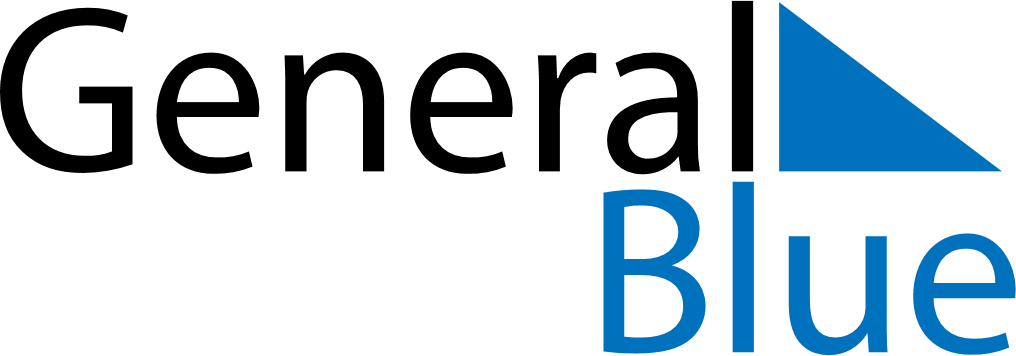 July 2026July 2026July 2026July 2026JapanJapanJapanSundayMondayTuesdayWednesdayThursdayFridayFridaySaturday123345678910101112131415161717181920212223242425Marine Day26272829303131